Curriculum Vitae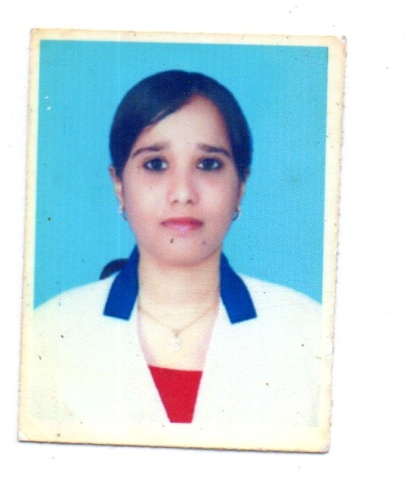 Saiyada E-mail Id: saiyada.369864@2freemail.com Career ObjectiveTo Work In a Organization Where I Can Extend My Service, My Capabilities. To hold a position of Lab Technician to serve at my best skills and knowledge.EducationDIPLOMA  IN  MEDICAL  LABORATORY TECHNICIAN (k.L.E para medical college) P.U.C II     (GOODWILLS College)S. S. L. C    (GEMS English School)Passed Saudi Licensing Prometric Examination  at US TEST CENTER Security Procedure At BangaloreComputer SkillsBasics of ComputerOperating Systems: MS Windows 95, 98, XP, Vista, and Win 7 MS Office , and MS Internet Explorer.PROFESSIONAL SKILLSJOB PROFILEResponsible for sampling, testing, and analyzing results in biological, and life sciences. Carry out fundamental tests as part of a scientific team. Tests on bacteria, and other microorganisms. Create report for different tests. Able to keep record of all patients with their tests. Huge experience as lab technician. Past EmployerWorked for MEDISCOPE HOSPTIAL (2006-2009) in a pathology departmentPast EmployerWorked for Dr.Ambedkar medical college & hospital (2009-2012) As a microbiology technician.Job ProfileCarried out various tests and procedures in the lab. Created urine, blood, and tissue specimens for analysis. Provided report to patients on drug levels in the blood. Analyzed the chemical content of fluids for testing purpose. Provided all the necessary technical support to enable the   laboratory to operation effectively.Present EmployeePresently working in Vital Malaya hospital (2013- present) As a microbiology senior lab technician.Job ProfileGram staining techniquesIsolation techniquesBio chemical testProcessed urine and other culture for susceptibility of pathogenPerformed antibiotic susceptibility test  of pathogenGenerated reports on computerCarried out various tests and procedures in the lab.Created urine, blood, and tissue specimens for analysis. Provided report to patients on drug levels in the blood. Analyzed the chemical content of fluids for testing purpose. Provided all the necessary technical support to enable the   laboratory to operation effectively.Participated in Hospital infection control Personal Details	Date of Birth	: 	07TH   MAR 1987	Sex	: 	Female	Marital Status	:	married	Nationality	: 	Indian	Languages Known	:	English, Hindi, Kannada, & Urdu ,Arabic read only. Passport Details	Issue Date	:	13 – 04 - 2015      Expiry Date	:	14 – 04 - 2025	Place of Issue	:	BangalorePersonal SkillGood Communication SkillZeal To Learn Advanced TechnologiesAbility To Work In A TeamHobbies	Cooking, Listening to khuran recitation, Gardening.DeclarationI Here By Declare That The Above Statements Are True And Complete To The      Best Of My Knowledge And Belief.Thanking you,										Yours Faithfully,Date:						                  		  (SAIYADA)Place: BANGALORE 